Załącznik nr 2           
  							do zapytania ofertowego RLO.602.2.2023 z dnia 02.10.2023 r.
O Ś W I A D C Z E N I EW związku z zapytaniem ofertowym dotyczącym wykonania zadania 
pn. Opracowanie raportu z wykonania „Programu Ochrony Środowiska 
dla Powiatu Pułtuskiego na lata 2021 - 2024 z uwzględnieniem perspektywy do 2028 roku 
wraz z prognozą oddziaływania na środowisko" za lata 2021 - 2022 ogłoszonym przez Starostę Pułtuskiego, oświadczam, że:Zarejestrowana nazwa Wykonawcy: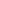 Zarejestrowany adres Wykonawcy: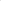 Numer telefonu:Numer faksuAdres e-mailNIPREGONdysponuję odpowiednim potencjałem technicznym, osobami zdolnymi do wykonania przedmiotu zapytania ofertowego oraz znajduje się w sytuacji ekonomicznej i finansowej zapewniającej prawidłowe wykonanie przedmiotu zapytania ofertowego.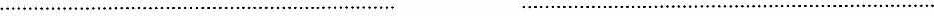 miejscowość i data	Podpis osób uprawnionych do składania oświadczeń woli w imieniu Wykonawcy 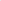 oraz pieczątka